La Oficina del Comisionado de Asuntos Municipales (OCAM) se desempeña como un ente asesor y regulador de los municipios en su proceso de desarrollo autonómico para que éstos logren el mayor grado de gobierno propio dentro de un marco de sana administración municipal.Directorio de OCAMAlgunos de los servicios ofrecidos por la agencia son los siguientes:Tiene la responsabilidad de asesorar al Comisionado, Sub-Comisionada, Ayudantes, Comisionados Auxiliares y personal directivo sobre los aspectos ligados al manejo y desembolso del presupuesto asignado a la agencia, llevando un control financiero dentro de los estándares de la contabilidad de gobierno y estableciendo parámetros y controles internos de sana administración al requisar y adquirir bienes, obras o servicios.Vela por el cumplimiento de las leyes y reglamentos establecidos, en lo que respecta a la administración interna de los recursos humanos, a los fines de mantener un ambiente y condiciones laborales saludables que redunden en la producción efectiva de la fuerza laboral al ejecutar sus funciones y responsabilidades.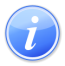 Descripción del Servicio 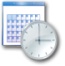 Lugar y Horario de Servicio 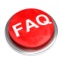 Preguntas Frecuentes